ЗАВЕЩАНИЕ КРАСНОАРМЕЙЦА С. ВОЛКОВА10 февраляМое завещание.Товарищи бойцы, командиры и политработники!Идя в атаку, я обязуюсь до последнего вздоха биться за честь и независимость моей матери-Родины. Сам я беспартийный. Но если в бою прольется моя кровь, считайте ее кровью коммуниста. Смерть и всеобщее презрение фашистским палачам, осквернившим нашу священную землю!Дорогие братья по оружию! Если я погибну в этом сражении, назовите меня коммунистом.Да здравствует великий советский народ!Передайте привет жене Марусе и дочери Тане.С. Волков.Красноармеец Степан Волков находился в стрелковой роте, которая должна была первой пойти на штурм вражеских укреплений, расположенных у деревни Устиново, на Западном фронте. Готовясь к атаке, он на маленьком листке из блокнота наспех написал слова клятвы: биться до последнего вздоха с проклятыми фашистскими захватчиками. Записку, свернутую в трубочку, вложил в свой медальон.В атаку поднялся одним из первых. Впереди вражеский дзот открыл губительный огонь. Наступающие залегли. В эту минуту Степан с гранатами в руках под свист пуль подполз к дзоту и забросал его гранатами. Огневая точка замолчала. Путь на деревню Устиново открыт. Но в этот момент бесстрашного воина сразила пуля врага.После боя бойцы похоронили Степана Волкова близ той деревни, за освобождение которой он отдал свою жизнь. Над могилой героя они прочитали найденную в его медальоне маленькую записку. Эта записка была опубликована в «Правде» 12 февраля 1942 года.ПИСЬМО ЗВЕНЬЕВОГО КОЛХОЗА «КУРМАН УИЛСКОГО РАЙОНА КАЗАХСКОЙ ССР, ОРДЕНОСЦА ЧАГАНАКА БЕРСИЕВА23 февраляЕще готовлю вам подарок на колхозном участке. В прошлом году мое звено установило мировой рекорд – сняло 155 центнеров проса с гектара. Сейчас я со своим звеном так подготовился к весне, чтобы в этом году собрать 170 центнеров проса с гектара. Беспощадно уничтожайте гитлеровских бандитов, а мы самоотверженным трудом в тылу поможем вам одержать победу над врагом.Свое письмо полевод вложил в посылку, которая была отправлена фронтовикам. Всего трудящиеся Казахской ССР в связи с XXIV годовщиной Красной Армии отправили на фронт 125 вагонов с праздничными подарками. Только из Алма-Атинской области послано 8000 килограммов рыбы, 5022 килограмма сала и масла, 2337 килограммов печенья, 15031 килограмм пряников, 12532 килограмма конфет, много фруктов, вина и других подарков. Об этом сообщила газета «Известия» 23 февраля 1942 года.ПОСЛЕДНИЙ НОМЕР РУКОПИСНОЙ ГАЗЕТЫ «ОКОПНАЯ ПРАВДА», ВЫПУЩЕННОЙ ПИОНЕРОМ ВАЛЕРИЕМ ВОЛКОВЫМ22 июняОКОПНАЯ ПРАВДА № 11Наша 10-ка - это мощный кулак, который врагу будет дивизией, и, как сказал майор Жиделев, мы будем драться как дивизия.Нет силы в мире, которая победит нас, Советское государство, потому что мы сами хозяева, нами руководит партия коммунистов.Вот посмотрите, кто мы.Здесь, в 52-й школе:1. Командир морского пехотного полка майор Жиделев, русский.2. Капитан, кавалерист, грузин Гобиладзе.3. Танкист, рядовой Паукштите Василий, латыш4. Врач медицинской службы, капитан Мамедов, узоек.5. Летчик, младший лейтенант Илита Даурова, осетинка.6. Моряк Ибрагим Ибрагимов, казанский татарин.7. Артиллерист Петруненко из Киева, украинец.8. Сержант, пехотинец Богомолов из Ленинграда, русский.9. Разведчик, водолаз Аркадий Журавлев из Владивостока.10. Я, сын сапожника, ученик 4-го кл., Волков Валерий, русский.Посмотрите, какой мощный кулак мы составляем и сколько немцев нас бьют, а мы сколько их побили; посмотрите, что творилось вокруг этой школы вчера, сколько убитых лежит из них, а мы, как мощный кулак, целы и держимся, а они, сволочи, думают, что нас здесь тысяча, и идут против нас тысячами. Ха-ха, трусы, оставляют даже тяжелораненых и убегают.Эх, как я хочу жить и рассказывать все это после победы. Всем, кто будет учиться в этой школе!52-я школа! Твои стены держатся, как чудо среди развалин, твой фундамент не дрогнул, как наш мощный кулак десятки...Дорогая десятка! Кто из вас останется жив, расскажите всем, кто в этой школе будет учиться; где бы вы ни были, приезжайте и расскажите все, что происходило здесь, в Севастополе. Я хочу стать птицей и облететь весь Севастополь, каждый дом, каждую школу, каждую улицу. Это такие мощные кулаки, их миллионы, нас никогда не победят сволочи Гитлер и другие. Нас миллионы, посмотрите! От Дальнего Востока до Риги, от Кавказа до Киева, от Севастополя до Ташкента, таких кулаков миллионы, и мы, как сталь, непобедимы!Валерий «поэт» (Волк) Эту небольшую газету-листовку за № 11 писал под грохот боя пионер Валерий Волков, ученик одной из школ Севастополя, оказавшийся в районе прикрытия героически сражавшихся защитников города-героя.Выполняя поручения старших, Валерий ходил в разведку, подтаскивал патроны, помогал раненым, стрелял из винтовки, когда гитлеровцы начинали очередную атаку.В жестоких боях, не прекращавшихся ни днем ни ночью, гибли бесстрашные борцы. В живых осталось только десять... Четверо русских, один украинец, грузин, латыш, узбек, татарин и осетинка. Тогда-то и появился последний, одиннадцатый выпуск своеобразной газеты - яркое свидетельство мужества героической десятки советских патриотов. Оставшиеся в живых Иван Петруненко и Илита Даурова обнародовали эту последнюю газету-листовку. Они же рассказали и о подвиге Валерия, который связкой гранат подорвал немецкий танк и погиб сам. 28 декабря 1963 года за мужество и отвагу пионер-герой посмертно награжден орденом Отечественной войны 1-й степени.Рукописная газета-листовка опубликована в газете «Правда» 8 февраля 1963 года.ИЗ ПИСЬМА СТАРШЕГО ЛЕЙТЕНАНТА ЕВГЕНИЯ ЧЕРВОННОГО20 июляРодная Талюшка!   Трудно начинать трафаретными словами: когда ты получишь это письмо, меня уже не будет в живых. Но ведь это так, и надо мириться с действительностью.   Жизнь! Гордо звучит это слово. В нем печаль и радость, страдание и блаженство. Я не хочу быть бахвалом, говоря, что жизнь мне безразлична. Нет, она оценена очень высоко. И терять её весьма тяжело…
   	 Вспоминай иногда, что был любящий тебя человек, который не задумываясь отдал бы жизнь за свою Талюшку. А ведь оно в действительности так и есть. Во всем общем есть частица каждого человека. И то, за что я отдал ее, есть и твое дело. Я верил в твою любовь, знаю, что она кристально чистая, и тем отрадней для меня вспоминать прожитое время...   Я знаю, что тебе трудно будет смириться с мыслью утраты Женьки. Но прошу тебя, не давай никаких обетов. Постарайся рассеять быстрее все мрачное. Сделай свою жизнь счастливой. И хочу верить, что через некоторый промежуток времени все забудется или хотя бы сгладится и ты еще познаешь личное счастье. Каждому своя участь. И с этим надо согласиться. Хочется выразить чувство благодарности маме, папе и Зойке. Ведь они относились ко мне, как к сыну. Желаю им счастливой, беззаботной и долгой жизни. Надеюсь, что родным и Зойке придется еще ласкать и пестовать своих внуков, сыновей и племянников.   К тебе есть одна просьба. Кончится война, наступит мирная жизнь. По возможности постарайся разыскать братишку. Если он жив, то страна воспитает его. Он уже достаточно взрослый. Расскажи ему о Женьке. Внуши, каким он должен быть. Зовут его Александром, рождения 1930 года, остался в Херсоне. Тешу себя мыслью, что ты найдешь его. Желаю счастья, здоровья и доброго духа. Будь умницей. Не надо сильно печалиться. Ведь этим не поможешь. Устраивай свою жизнь счастливо, чтобы могла пожить за меня.   Вспоминай иногда Женьку, но без грусти, а с мыслью, что он погиб не напрасно.   Будь счастлива.   Любящий тебя Евгений.      Война застала старшего лейтенанта Евгения Ивановича Червонного в Таллине. В суровые августовские дни 1941 года "морской охотник", на котором служил Евгений, шел вместе с кораблями Краснознаменного Балтийского флота из Таллинской гавани в Кронштадт. Это был героический переход. Под непрерывной бомбежкой, прорываясь через минные поля, балтийцы с боями уходили на свою основную базу. За личную отвагу и смелые действия экипажа Евгений Червонный был награжден орденом Красного Знамени.   В темные августовские ночи, когда затихали бои, Евгений Иванович вспоминал недавнее прошлое. Это было в 1938 году, когда слушатель Херсонского мореходного училища Червонный проходил штурманскую практику на теплоходе "Скворцов-Степанов", который был захвачен франкистами. Голодом и угрозами они пытались заставить советских моряков изменить Родине. Их бросали в вонючие ямы, оставляли без глотка воды. Вместо хлеба предлагали морякам... живых червей. Мужественные советские люди вынесли все испытания. Тогда он воочию увидел, что значит фашизм. Вернулся Евгений Червонный больным туберкулезом. На Родине вылечился. И вот - война. Молодой командир поклялся сражаться с гитлеровцами до последней капли крови. И он выполнял с честью свое обещание. Вот скупые строки характеристики, данной командованием Евгению Червонному:   "...Сбил лично 2 самолета. Участвовал в 6 минных постановках. Потерь не имел. В течение 20 дней катер совместно с канонерской лодкой поддерживал огнем фланг приморской армии... Участвовал в 3 ледовых походах на Ханко. Спас 400 человек..."   В один из июльских дней 1942 года старший лейтенант Червонный уходил в море. Это была операция, из которой вернуться живым шансов почти не было. Но Евгений знал, на что идет. В последние минуты перед выходом в море он написал это письмо...   Товарищи подобрали тело Червонного среди обломков подорвавшегося на мине катера. Свой последний рейс в Кронштадт Евгений совершил покрытый военно-морским флагом, а балтийская свинцовая волна пела ему торжественный реквием...   В небольшом желтом чемоданчике, где хранились немудреные личные вещи Червонного, его товарищи нашли письмо, адресованное жене. Наташа Червонная в самом начале войны эвакуировалась из Таллина в Мелитополь. Летом 1942 года в этом районе шли бои, и поэтому политработник Зайцев, боясь, что письмо затеряется, решил вскрыть его, снять копию, а затем послать по адресу. Полностью текст Письма Евгения Ивановича Червонного впервые был опубликован в мае 1961 года в ленинградской газете "Смена". ЗАПИСКА ТРЕХ РАЗВЕДЧИЦ ИЗ ГЕСТАПОВСКОЙ ТЮРЬМЫ ГОРОДА ПСКОВА.17 октября Больше месяца сидим в этой одиночке. Нас трое. Мы честно выполнили свой долг перед Родиной. За это нас истязают фашисты. Что бы они ни делали, мы погибнем честно, как в бою. Прощайте, товарищи! Отомстите за нас.Эта маленькая записка на листке из школьного учебника в 1957 году была найдена строителями за дверной коробкой в одной из камер бывшей гестаповской тюрьмы в Пскове. Листок был сложен вчетверо и пожелтел от времени. На одной его стороне кровью выведен контур красного знамени, а на другой — написан текст. В ночь на 8 августа 1942 года в район Пскова была заброшена группа советских разведчиц. В группу, имевшую условное название «Вера», входили 20-летняя москвичка Валерия Вильгельмовна Патковская, 19-летняя Валентина Михайловна Голубева, 18-летняя Елена Степановна Силанова и Анфиса Алексеевна Горбунова, 23 лет. Группа имела задание обосноваться в Пскове и сообщать по радио командованию советских войск сведения о расположении частей противника, о передвижении войск и техники, строительстве оборонительных сооружений. Благополучно приземлившись, девушки на следующий день в районе Заречья наткнулись на карателей. В перестрелке погибла Лена Силанова. Трем разведчицам удалось уйти от преследования.Устроившись на конспиративной квартире в пригороде Пскова, они регулярно передавали по радио шифровки командованию из района Карамышево, Кресты, Черехи, где находились стыки крупных дорог, идущих из Пскова. В городе было сосредоточено много гестаповских частей и служб особого назначения. В конце августа девушки вынуждены были перебраться из удобной пригородной квартиры в Псков, так как старик, хозяин квартиры, был схвачен гестаповцами и зверски замучен. Девушки в это время были в Черехах. Став на учет на бирже труда, они вскоре устроились на работу: Валентина Голубева (под фамилией Изотова) и Анфиса Горбунова (Мазина) — на шпагатную фабрику, а Валерия Патковская (Щедрова) — переводчицей в одном из учреждений города. Руководящую роль в группе играла Валерия, хорошо знавшая немецкий язык. Это была смелая, находчивая девушка, с которой во всем брали пример подруги.В сентябре 1942 года в связи с очередной регистрацией населения их вызвали в комендатуру и там задержали, так как у них в паспортах не оказалось какой-то отметки. Первоначально, не имея против девушек никаких улик, их содержали в абверкоманде № 304 на Крестьянской улице, где жандармы занимались проверкой подозрительных лиц и документов, перевербовкой пойманных или перешедших к ним на службу людей. Режим там был свободней, чем в тюрьме, и разведчицы готовились к побегу. Но неожиданно все рухнуло. В абвер-команду привезли женщину, которая хорошо знала Валерию. Не выдержав пыток, на первом же допросе она назвала подлинную фамилию Валерии и показала, что Патковская является руководителем группы разведчиц. На следующий же день Патковскую и двух ее подруг перевели в гестаповскую тюрьму на Некрасовской улице и заключили в камеру № 1.Начались новые допросы и пытки. Следствие велось в помещении полевой жандармерии, в доме № 2 по Комиссаровскому переулку. Девушек подвешивали, жгли раскаленными прутьями, били самым зверским образом, но они твердо повторяли то, что сообщили при первом допросе. Не добившись новых показаний, гитлеровцы расстреляли Валерию Патковскую, Анфису Горбунову и Валентину Голубеву под Псковом, в районе деревни Пески. Записка трех юных героинь опубликована в книге И. В. Соболева «Группа «Вера»» (М., 1960).ПИСЬМО СТАРШИНЫ В. БЛИНОВА О СОСЛУЖИВЦАХ 25 октябряКакой беззаветной самоотверженностью, каким скромным благородством веет от работы девушек-санитарок Фани Вольнищиной, Люси Зайцевой, Жени Талюдиной и других спасительниц раненых бойцов.Встретив Фани Вольнищину, вы не подумаете, что эта маленькая, с открытым, приятным лицом, скромная девушка способна на самоотверженные подвиги, на риск. 	…Орудийная канонада потрясала землю. Враг шел в атаку и яростно обстреливал наши укрепления. Наша артиллерийская батарея не оставалась в долгу. Убийственными залпами она громила фашистов. В этот ответственный момент на одном из участков обороны замолчали пулеметы: для их охлаждения не было воды. Несколько бойцов вызвались достать воду и устремились к реке, бешено обстреливаемой врагом. Но обратно смельчаки вернуться не смогли. Они были ранены. Фаня Вольнищина и ее подруги – Люся Зайцева, Женя Талюдина бросились на выручку раненых. Под градом пуль сделали им перевязки, доставили товарищей в безопасное место, к тому же захватив из реки воду для пулеметчиков. Надо было видеть, как Фаня и ее подруги справлялись с непосильной ношей.Подвиг девушек воодушевил и бойцов. Сражение нами было выиграно.Однажды Фане Вольнищиной, Люсе Зайцевой и Жене Талюдиной поручили эвакуировать на автомобиле раненых бойцов. В пути машина сбилась с дороги, и девушки оказались в окружении врага. Группа фашистов набросилась на автомобиль с ранеными, но ничего не могла поделать. Автомобиль вырвался из окружения. Девушки доставили больных по назначению.Таковы эти три замечательные подруги, заслужившие большую любовь бойцов.Опубликовано в газете «Правда» 25 октября 1941 года.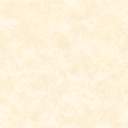 